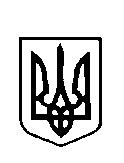 У К Р А Ї Н Асмизька  СЕЛИЩНА  РАДАВІДДІЛ ОСВІТИ, КУЛЬТУРИ, ТУРИЗМУ, МОЛОДІ ТА СПОРТУ16.10.2018 № 773Управління освіти і науки Рівненської обласної державної адміністраціїДислокація навчальних закладів Смизької, ОТГ станом на 01.09.2018В. о. начальника відділу                                                                                                                     Г. РуднікВик. Кухарук Ольга Миколаївна095304817535680,Рівненська область, Дубенський район смт. Смига, вул. Заводська, 1E-mail: smyha-osvita@ukr.net    Код ЄДРПОУ 41122724Назва№ з/пПовна назва навчального закладуІндексАдреса (вул. населений пункт)Телефон, кодЕ-mail, адреса Веб-сайтуПрізвище, імя по батькові керівникаЗНЗ І-ІІІ ст.1.Смизька загальноосвітня школа І-ІІІ ступенів35680вул. Дружби 2,смт Смига-dubno_osvita11@ukr.net http://www.smyga-school.edukit.rv.ua/finansova_zvitnistj/Лущан Світлана СтепанівнаЗНЗ І-ІІІ ст.2.Студянська загальноосвітня школа І-ІІІ ступенів35681вул. Набережна 2, с. Смига-dubno_sat7@ukr.net http://studianka-school.edukit.rv.ua/finansova_zvitnistj/Камінська Євгенія ІллівнаЗНЗ І-ІІІ ст.ЗНЗ І-ІІ ст.1.Шепетинська загальноосвітня школа І-ІІ ступенів35682вул. Шкільна 9,с. Шепетин-dubno_osvita14@ukr.net http://shepetyn-zosh.edukit.rv.ua/finansova_zvitnistj/Білик Володимир ПетровичЗНЗ І-ІІ ст.2.Березька загальноосвітня школа І-ІІ ступенів35683вул. Дмитра Момотюка-dubno_osvita36@ukr.net http://bereg-nvk.edukit.rv.ua http://bereg-nvk.edukit.rv.ua/year/2017/month/11Хамедюк Надія СтепанівнаЗНЗ І-ІІ ст.3.Тур’янська загальноосвітня школа І-ІІ ступенів35683вул. 17 вересня.с. Тур’я-dubno_osvita31@ukr.net http://www.turia-zosh.edukit.rv.ua/finansova_zvitnist/Дячук Оксана ДмитрівнаЗНЗ І ст.1Онишківська філія І ступеня Тур’янської загальноосвітньої школи І-ІІ ступенів35683вул. Шевченка 11-а.с. Онишківці--Дячук Оксана Дмитрівна2.Миньківська філія І ступеня Березької загальноосвітньої школи І-ІІ ступенів35683вул. Молодіжна 33-а,с. Миньківці--Хамедюк Надія Степанівна3.Комарівецька філія І ступеня Березької загальноосвітньої школи І-ІІ ступенів35683вул. Кондратюка 23,с. Комарівка--Хамедюк Надія Степанівна4.Старомиколаївська філія І ступеня Смизької загальноосвітньої школи І-ІІІ ступенів35680вул, Кременецька 102,с. Стара Миколаївка-staromikolaivska@gmail.com Лущан Світлана Степанівна5. Мартинівська філія І ступеня Смизької загальноосвітньої школи І-ІІІ ступенів35680с. Мартинівка--Лущан Світлана СтепанівнаЗДО1.Смизький заклад дошкільної освіти35680вул. І. Франка 5.смт Смига-smuga-dnz@ukr.net dnzsmiga.jimdo.comКозубська Тетяна Петрівна2.Студянський заклад дошкільної освіти35681провулок Поштовий 5.с. Студянка-studjankadnz@ukr.net studyankadnz.jimdo.comТимчук Тетяна Георгіївна3.Березький заклад дошкільної освіти35683вул. Шкільна 4-б.с. Берег-nagorna.v@ukr.net -Нагорна Валентина Богданівна4.Онишківський заклад дошкільної освіти35683вул. Шевченка 11-а,с. Онишківці-n.dra4uk@ukr.net onichkivzidnz.jimdo.comДрачук Наталія Вікторівна5.Шепетинський заклад дошкільної освіти35682вул. Шкільна 9,с. Шепетинtanjawasyluk@ukr.net Василюк Тетяна Петрівна 